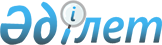 Қазақстан Республикасы Үкіметінің 1999 жылғы 25 мамырдағы N 650 қаулысына толықтыру енгізу туралыҚазақстан Республикасы Үкіметінің Қаулысы 1999 жылғы 12 шілде N 958

      Қазақстан Республикасының Үкіметі қаулы етеді: 

      1. "Қазақтелеком" ашық акционерлік қоғамы акцияларының бір бөлігін сатып алу туралы Еуропа Қайта жаңарту және Даму банкінің ұсынысы туралы" Қазақстан Республикасы Үкіметінің 1999 жылғы 26 мамырдағы N 650 қаулысына мынадай толықтыру енгізілсін:     көрсетілген қаулыға қосымшада:     Еуропа Қайта жаңарту және Даму Банкімен келіссөздер жүргізу жөніндегі жұмыс тобының құрамына енгізілсін:     Жалыбин                 - Қазақстан Республикасының     Сергей Михайлович         Әділет вице-министрі     2. Осы қаулы қол қойылған күнінен бастап күшіне енеді.     Қазақстан Республикасының        Премьер-Министрі    Оқығандар:   Орынбекова Д.   Кобдалиева Н.       
					© 2012. Қазақстан Республикасы Әділет министрлігінің «Қазақстан Республикасының Заңнама және құқықтық ақпарат институты» ШЖҚ РМК
				